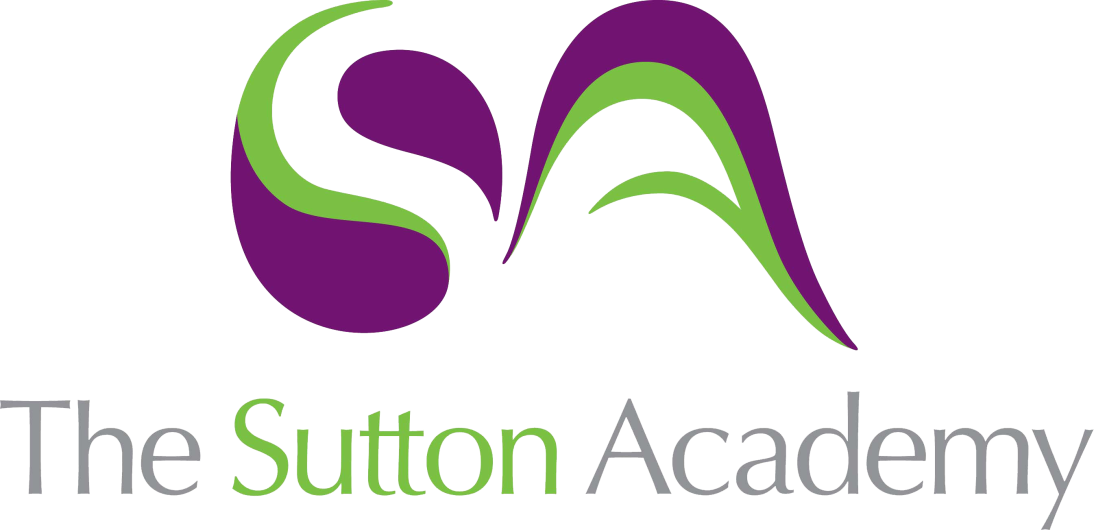 Knowledge Rich Curriculum Plan Year 11 GCSE Dance Theory – Section B of the Paper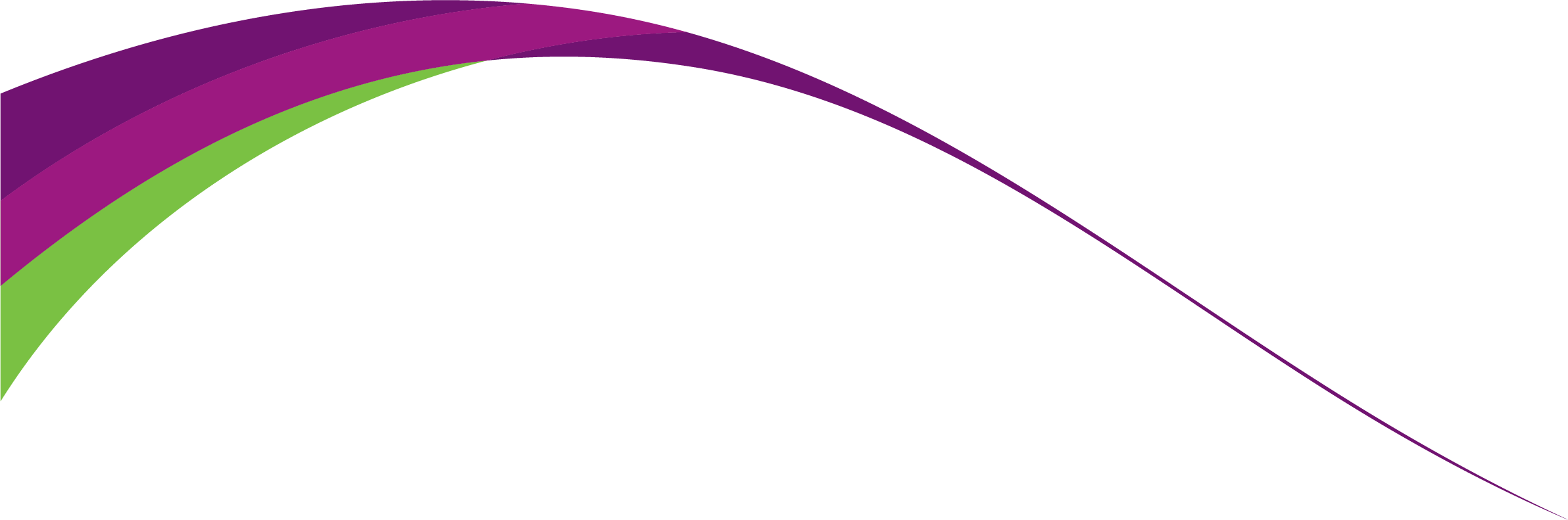 Theory Unit: InfraLesson/Learning Sequence Intended Knowledge:Students will know that…Tiered Vocabulary Prior Knowledge:In order to know this students, need to already know that…Assessment Lesson 1:Introduction to Section BSection B of your written paper will have questions solely based on your own practical work for Component 1. These are your final practical assessment dances as follows:1. Performance in a Duet/Trio2. Your two Set Phrases3. Choreography from a given AQA stimulusThere will be three explain questions linked to your own work, eachworth 6 marks. The total marks for this section is 18.● There may be 2 Performance questions + 1 Choreography, or2 Choreography + 1 Performance.● The questions will ask you to explain how you used a range ofperformance and choreographic skills to support choreographicintent and effectiveness of performance.● The amount of skills you need to explain will vary from question toquestion. For example there are 11 physical skills to choose fromand so you are likely to need to talk about 7 of these to hit the topmarks. However there are only 5 in the structure category and so 4would be sufficient. As a rule of thumb, explain 4 minimum for anyquestion and then aim for 2 more on top if it’s possible.You must know the following:● Your dances. Do not forget them when the practical assessmentis over. Make sure you have a video of each of them either onyour phone or a USB. You WILL need them.● Performance and Choreographic Skills. You cannot answerthese questions without knowing these WELL.● Why the skills are important.● How to structure an answer.The Tier 2 command words used in this section are:IdentifyStudents need to already know that... Physical, technical, expressive, mental, action, space, dynamics, relationships, choreographic devices and structure from Section A of the paper and practical workStudents need to already know how... How to structure dance exam questions using KER.6 Mark QuestionLesson 1 and 2Physical SkillsExplain how your use of physical skills and attributes contributed to the overall effectiveness of your duet/trio performance. [6 marks]To achieve 6 marks on the physical skills question you need to:● You must use a variety of different skills in your answer. If you only use 1 skill, you can only get 1 mark. If there are 11 physical skills, aim for talking about 6 or 7 for the top marks.● You must give movement examples to support your answer. If you do not, you can only get 3 marks maximum.● You must explain how each skill made the dance effective.Explaining why physical skills are effective.Section B questions ask you to explain, and a physical skills question may ask you to explain why the skills you used made your dance effective. It is very tempting to just say ‘it made my dance look more interesting’ but that is not enough for the top marks.So how do physical skills make a dance effective? Here are some ideas:Create a confident performanceCreate impactContribute to the dance’s climaxHealth and safetyAchieve stillness linked to mood/ dance ideaWork with music/aural settingAdded to the dynamics of the pieceConsider what would happen if you didn’t have these skills.HWExplain how your use of physical skills and attributes contributed to the overall effectiveness of your duet/trio performance. [6 marks}The Tier 2 command words used in this section are:identifydescribe explainTier 3MobilityIsolationControlStrengthFlexibilityAlignmentBalancePostureExtensionCo-ordinationStaminaStudents need to already know that... Physical, technical, expressive, mental, action, space, dynamics, relationships, choreographic devices and structure from Section A of the paper and practical workStudents need to already know how... How to structure dance exam questions using KER.6 Mark QuestionLesson 3:Expressive SkillsExplain how your use of expressive skills contributed to the overall effectiveness of your duet/trio performance. [6 marks] Section B questions ask you to explain, and an expressive skills question may ask you to explain why the skills you used made your dance effective. It is very tempting to just say ‘it made my dance look more interesting’ but that is not enough for the top marks.So how do expressive skills make a dance effective? Here are some ideas. The first 4 are done for you - can you find reasons for why the remaining 4 could be effective? Consider what would happen if you didn’t have these skills.So how do expressive skills make a dance effective? Here are some ideas:Create a confident performanceCreate impactContribute to the dance’s climaxHealth and safetyDemonstrate the theme/mood/ dance ideaWork with music/aural settingAdded to the dynamics of the pieceHWExplain how your use of expressive skills contributed to the overalleffectiveness of your set phrase performances. [6 marks]The Tier 2 command words used in this section are:identifydescribe explainTier 3FocusFacial expressionSpatial awarenessSensitivity to othersProjectionPhrasing Communication of choreographic intentMusicalityStudents need to already know that... Physical, technical, expressive, mental, action, space, dynamics, relationships, choreographic devices and structure from Section A of the paper and practical workStudents need to already know how... How to structure dance exam questions using KER.6 Mark QuestionLesson 4: Mental SkillsExplain how your use of mental skills and attributes contributed to the overall effectiveness of your duet/trio performance. [6 marks]The mark scheme states:● You must use a variety of different skills in your answer. If you only use 1 skill, you can only get 1 mark. If there are 10 mental skills, aim for talking about 6 or 7 for the top marks.● You must give movement examples to support your answer. If you do not, you can only get 3 marks maximum.● You must explain how each skill made the dance effective.Section B questions ask you to explain, and a mental skills question may ask you to explain why the skills you used made your dance effective. It is very tempting to just say ‘it made my dance look more interesting’ but that is not enough for the top marks.So how do mental skills make a dance effective? Here are some ideas. The first 6 are done for you - can you find reasons for why the remaining 4 could be effective? Consider what would happen if you didn’t have these skills.So how do expressive skills make a dance effective? Here are some ideas:Create a confident performanceContribute to the dance’s climaxHealth and safetyMakes the dance more accurateBetter quality of performanceDemonstrate the theme/mood/ dance ideaWork with music/aural settingAdded to the dynamics of the pieceHWExplain how your use of mental skills contributed to the overalleffectiveness of your set phrase performances. [6 marks]The Tier 2 command words used in this section are:identifydescribe explainTier 3Planning a RehearsalSystematic repetitionRehearsal DisciplineResponse to FeedbackCapacity to ImproveMental RehearsalCommitmentConcentrationConfidenceMovement MemoryStudents need to already know that... Physical, technical, expressive, mental, action, space, dynamics, relationships, choreographic devices and structure from Section A of the paper and practical workStudents need to already know how... How to structure dance exam questions using KER.6 Mark QuestionLesson 5:Technical SkillsExplain how your use of technical skills contributed to the overalleffectiveness of your duet/trio performance. [6 marks]A technical skills question is probably the hardest of the performance categories. This is because actions, space, dynamics and relationships naturally lend themselves to choreography answers. You must remember to keep performance at the forefront of your mind throughout.So how do technical skills make a dance effective? Here are some ideas. The first 7 are done for you - can you find 3 more?The mark scheme states:● You must use a variety of skills from different categories in your answer. If you only use 1 category, you can only get 1 mark. If there are 7 technical skills categories, aim for talking about one from 5 of them for the top marks.● You must give movement examples to support your answer. If you do not, you can only get 3 marks maximum.● You must explain how each skill made the dance effective.HWExplain how your use of technical skills contributed to the overalleffectiveness of one of your set phrases. [6 marks]The Tier 2 command words used in this section are:identifydescribe explainTier 3TimingMoving in a stylistically accurate wayDynamicsActionRelationshipsRhythmic ContentSpaceStudents need to already know that... Physical, technical, expressive, mental, action, space, dynamics, relationships, choreographic devices and structure from Section A of the paper and practical workStudents need to already know how... How to structure dance exam questions using KER.6 Mark QuestionLesson 6:Explaining your ChoreographyAction and DynamicsSection B questions ask you to explain how your choice of action, space, dynamics, structure and choreographic devices communicated your choreographic intent.Everything you talk about must link back to what your dance is about.1. Make sure you talk about choreographic intent, not the initial stimulus.2. If you don’t state your choreographic intent at the start of your answer, you could get zero.Explain how your use of action supported your choreographic intent. [6 marks]Explain how your use of dynamics supported your choreographic intent. [6 marks]The mark scheme states:● You must use a variety of different skills in your answer. If you only use 1 skill, you can only get 1 mark. If there are 8 action categories, aim for 6 for the top marks.● You must give movement examples to support your answer. If you do not, you can only get 3 marks maximum.● You must explain how each skill supported your choreographic intent.The Tier 2 command words used in this section are:identifydescribe explainTier 3 Action:Travelling, turning, elevation, gesture, stillness, use of body parts, floor-work and the transference of weight.Tier 3 Dynamics:Fast/slow, sudden/ sustained, acceleration/deceleration, strong/light, direct/indirect, flowing/abruptStudents need to already know that... Physical, technical, expressive, mental, action, space, dynamics, relationships, choreographic devices and structure from Section A of the paper and practical workStudents need to already know how... How to structure dance exam questions using KER.6 Mark QuestionLesson 7:Explaining your ChoreographySpace and StructureExplain how your use of space supported your choreographic intent. [6 marks]The mark scheme states:● You must use a variety of different skills in your answer. If you use only use 1 skill, you can only get 1 mark. If there are 6 space categories, aim for talking about 4 or 5 for the top marks.● You must give movement examples to support your answer. If you do not, you can only get 3 marks maximum.● You must explain how each skill supported your choreographic intent.Explain how your use of structuring devices and form supported yourchoreographic intent. [6 marks]The mark scheme states:● You must use a variety of different skills in your answer. If you only use 1 skill, you can only get 1 mark. If there are 5 structure categories, aim for talking about 4 for the top marks. 5 would be even better!● You must give movement examples to support your answer. If you do not, you can only get 3 marks maximum.● You must explain how each skill supported your choreographic intent.● REMEMBER! You must use the correct name of the structure. The examiner will not accept letters eg ABA.The Tier 2 command words used in this section are:identifydescribe explainTier 3 SpacePathways, levels, directions, size of movement, patterns, spatial designTier 3 StructureBinaryTernaryRondoNarrativeEpisodicStudents need to already know that... Physical, technical, expressive, mental, action, space, dynamics, relationships, choreographic devices and structure from Section A of the paper and practical workStudents need to already know how... How to structure dance exam questions using KER.6 Mark QuestionExplaining your ChoreographyChoreographic DevicesExplain how your use of choreographic devices supported your choreographic intent. [6 marks]The mark scheme states:● You must use a variety of different skills in your answer. If you only use 1 skill, you can only get 1 mark. If there are 7 device categories, aim for talking about 5 for the top marks.● You must give movement examples to support your answer. If you do not, you can only get 3 marks maximum.● You must explain how each skill supported your choreographic intent.The Tier 2 command words used in this section are:identifydescribe explainTier 3RepetitionContrastManipulation of numberUnisonCanonHighlightsClimaxMotif and developmentStudents need to already know that... Physical, technical, expressive, mental, action, space, dynamics, relationships, choreographic devices and structure from Section A of the paper and practical workStudents need to already know how... How to structure dance exam questions using KER.6 Mark Question